KÖZBESZERZÉSI DOKUMENTUMOK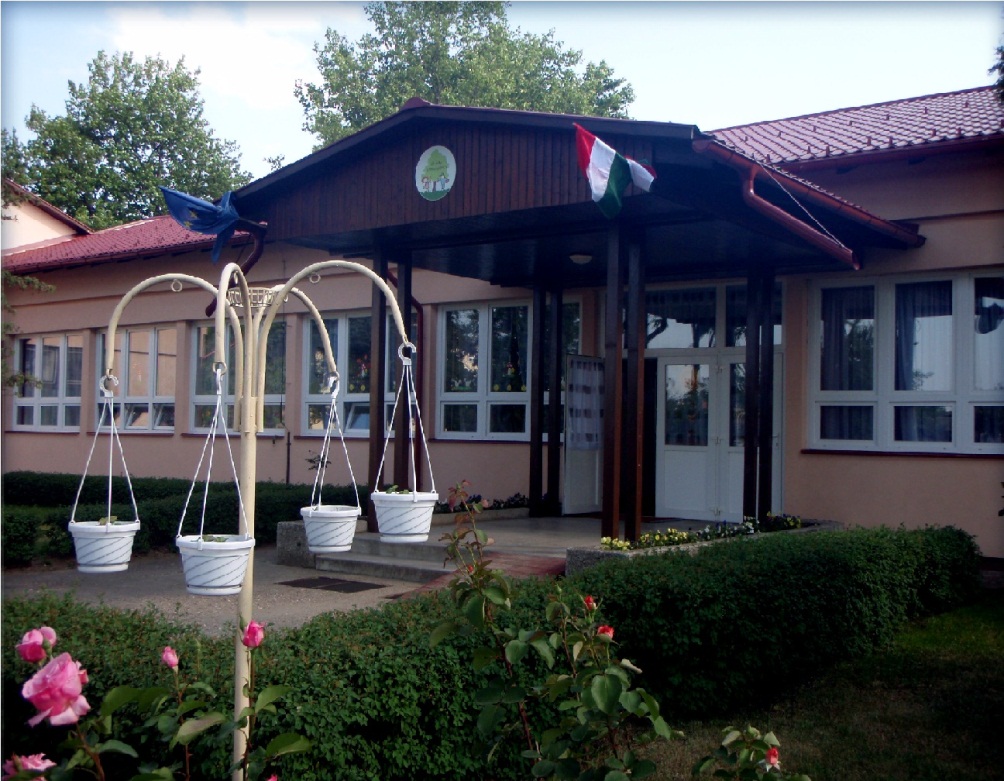 „Eszközfejlesztés a Vámospércsi Óvodában” tárgyú, a közbeszerzésekről szóló 2015. évi CXLIII. törvény (a továbbiakban: Kbt.) 117. § szerinti eljárásban1-2.részK.É. 16034/2017Tartalom:Útmutató Regisztrációs  lapAjánlott  iratmintákMŰSZAKI SPECIFIKÁCIÓÁRTÁBLÁZATOKSzerződéstervezetÚtmutató az ajánlatok elkészítésével, benyújtásával és értékelésével kapcsolatbanFogalom meghatározásokAjánlatkérő a jelen közbeszerzési eljárással kapcsolatosan az általa használt egyes fogalmakkal kapcsolatban – azok egyértelműsítése érdekében – az alábbiakat érti.Kbt.: a közbeszerzésekről szóló 2015. évi CXLIII. törvényArt.: az adózás rendjéről szóló 2003. évi XCII. törvényCégszerű aláírás: ajánlatkérő cégszerű aláírásként a cégnyilvánosságról, a bírósági cégeljárásról és a végelszámolásról szóló 2006. évi V. törvény 9. §-a szerinti cégszerű aláírást fogadja el. Ajánlatkérő a cégszerű aláírással egyenértékűnek fogadja el az olyan személy aláírását, akit az adott dokumentum aláírására a cégjegyzésre jogosult személy meghatalmazott.Ajánlattevő általi felelős fordítás: felelős magyar fordítás alatt az ajánlatkérő az olyan fordítást érti, amely tekintetében az ajánlattevő képviseletére jogosult személy nyilatkozik, hogy az mindenben megfelel az eredeti szövegnek, és a nyilatkozatát, valamennyi fordításhoz csatolja. A fordítás tartalmának a helyességéért az ajánlattevő a felelős.Gazdasági szereplő: bármely természetes személy, jogi személy, egyéni cég vagy személyes joga szerint jogképes szervezet, vagy ilyen személyek vagy szervezetek csoportja, aki, illetve amely a piacon építési beruházások kivitelezését, áruk szállítását vagy szolgáltatások nyújtását kínálja.Ajánlattevő: az a gazdasági szereplő, aki (amely) a közbeszerzési eljárásban ajánlatot nyújt be.Alvállalkozó: az a gazdasági szereplő, aki (amely) a közbeszerzési eljárás eredményeként megkötött szerződés teljesítésében az ajánlattevő által bevontan közvetlenül vesz részt, kivévea) azon gazdasági szereplőt, amely tevékenységét kizárólagos jog alapján végzi,b) a szerződés teljesítéséhez igénybe venni kívánt gyártót, forgalmazót, alkatrész vagy alapanyag eladóját,c) építési beruházás esetén az építőanyag-eladót.Címke: olyan dokumentum, bizonyítvány vagy tanúsítvány, amely igazolja, hogy az adott építmény, termék, szolgáltatás, folyamat vagy eljárás megfelel bizonyos követelményeknek.Az eljárás általános szabályaiA közbeszerzési eljárás lebonyolítására a közbeszerzésekről szóló 2015. évi CXLIII. törvény (a továbbiakban: Kbt.) Harmadik része 117. §-a alapján kerül lefolytatásra.A közbeszerzési dokumentumokat valamennyi rész tekintetében Ajánlatkérő a honlapon korlátlanul és teljes körűen, közvetlenül és díjmentesen elérhetővé teszi a gazdasági szereplők részére. A Kbt. 57. § (2) bekezdése alapján a közbeszerzési dokumentumokat ajánlatonként legalább egy ajánlattevőnek vagy az ajánlatban megnevezett alvállalkozónak elektronikus úton el kell érnie, melyet a közbeszerzési dokumentumok részét képező regisztrációs lap kitöltésével és Ajánlatkérő részére – az I./ pontban megadott telefax számra vagy e-mail címre - történő haladéktalan visszaküldésével igazolni kell. Az eljárásban való részvétel feltétele az közbeszerzési dokumentumok letöltésének fentiek szerinti visszaigazolása. A közbeszerzési dokumentumok letöltéséről szóló regisztrációs lapot a letöltést követően haladéktalanul vissza kell küldeni, annak érdekében, hogy az ajánlatkérő az esetleges kiegészítő tájékoztatást a közbeszerzési dokumentumokat letöltő gazdasági szereplőnek elektronikusan és/vagy faxon megküldhesse! A gazdasági szereplő felelőssége és kockázata az, hogy amennyiben haladéktalanul nem küldi meg a letöltésről szóló visszaigazolást, úgy ajánlatkérő nem tudja részére közvetlenül megküldeni az esetleges kiegészítő tájékoztatás(oka)t és ez esetben a gazdasági szereplőnek kell tájékozódnia ajánlatkérő honlapjáról a kiegészítő tájékoztatáskérés(ek)re adott válasz(ok)ról. A kitöltött regisztrációs lapot a benyújtásra kerülő ajánlat részeként is csatolni kell.Ajánlatkérő tájékoztatja az ajánlattevőket, hogy a jelen útmutató kiadásával ajánlatkérőnek nem célja az ajánlattételi felhívásban, a Kbt.-ben, valamint az egyéb jogszabályokban foglalt rendelkezések megismétlése. Erre tekintettel az útmutató kizárólag a felhívással, a további közbeszerzési dokumentumokkal és a vonatkozó jogszabályokkal (elsősorban a Kbt.-vel) összhangban értelmezendő.Az ajánlat benyújtásával ajánlatkérő úgy tekinti, hogy az ajánlattevő tudomásul vette a felhívásban és a további közbeszerzési dokumentumokban tett előírásokat, különösen, de nem kizárólagosan a műszaki leírásban és a szerződéses feltételekben tett előírásokat. A közbeszerzési dokumentumok iratmintákat tartalmaznak annak érdekében, hogy az érvényes ajánlattételt megkönnyítse az Ajánlatkérő. Felhívjuk a tisztelt ajánlattevők figyelmét, hogy Ajánlatkérő nem teszi kötelezővé az általa meghatározott dokumentumminták alkalmazását, az csupán javasolt az ajánlattevőknek. Javasoljuk az ajánlattevőnek, hogy az iratminták helyességét minden esetben ellenőrizzék. Amennyiben az ajánlattevő az iratminta mellőzésével kívánja ajánlatát megtenni, kérjük, hogy fokozott figyelemmel járjon el az egyes dokumentumok tartalmi és formai megfelelősége érdekében. A rendelkezésre bocsátott iratminták kitöltése és benyújtása javasolt, de az Ajánlatkérő által előírt valamennyi információt, adatot tartalmazó nyilatkozatot is elfogadja Ajánlatkérő, amennyiben az alkalmas az alkalmasság, illetve egyéb, az Ajánlatkérő, illetőleg jogszabály által előírt feltétel, körülmény fennállásának vagy hiányának megállapítására.Ajánlattevő felelőssége, hogy az ajánlat érvényességéhez – különösen a gazdasági és pénzügyi alkalmasság, valamint a műszaki illetve szakmai alkalmasság körében – szükséges dokumentumokat és igazolásokat, az ajánlat érvényességének egyértelmű megállapításához szükséges tartalommal ajánlatkérő rendelkezésére bocsássa.A kért információk benyújtásáért az ajánlattevő felel, nem kielégítő információk következménye az ajánlat érvénytelenné nyilvánítása lehet.Felhívjuk a figyelmet, hogy a Kbt. 62. § (1) bekezdés i) pontja szerint az ajánlatkérőnek az eljárásból ki kell zárnia az olyan ajánlattevőt, alvállalkozót és az alkalmasság igazolásában részt vevő szervezetet, aki az adott eljárásban előírt adatszolgáltatási kötelezettség teljesítése során a valóságnak nem megfelelő adatot szolgáltat (a továbbiakban: hamis adat), illetve hamis adatot tartalmazó nyilatkozatot tesz, vagy a közbeszerzési eljárásban előzetes igazolásként benyújtott nyilatkozata ellenére nem tud eleget tenni az alkalmasságot, a kizáró okokat vagy a 82. § (5) bekezdése szerinti kritériumokat érintő igazolási kötelezettségének (a továbbiakban együtt: hamis nyilatkozat), amennyibenia) a hamis adat vagy nyilatkozat érdemben befolyásolja az ajánlatkérőnek a kizárásra, az alkalmasság fennállására, az ajánlat műszaki leírásnak való megfelelőségére vagy az ajánlatok értékelésére vonatkozó döntését, ésib) a gazdasági szereplő szándékosan szolgáltatott hamis adatot vagy tett hamis nyilatkozatot, vagy az adott helyzetben általában elvárható gondosság mellett egyértelműen fel kellett volna ismernie, hogy az általa szolgáltatott adat a valóságnak, illetve nyilatkozata a rendelkezésére álló igazolások tartalmának nem felel meg.Az ajánlatnak tartalmaznia kell különösen az ajánlattevő kifejezett nyilatkozatát a felhívás feltételeire, a szerződés megkötésére és teljesítésére, valamint a kért ellenszolgáltatásra vonatkozóan. Az ajánlatban továbbá az ajánlattevőnek nyilatkoznia kell arról, hogy a kis- és középvállalkozásokról, fejlődésük támogatásáról szóló törvény szerint mikro-, kis- vagy középvállalkozásnak minősül-e (Kbt. 66. § (2), ill. (4). bek.).Az eljárás, a kapcsolattartás és a levelezés nyelve a magyar, joghatás kiváltására csak a magyar nyelvű okiratok alkalmasak. Amennyiben bármely, az ajánlathoz csatolt okirat, igazolás, nyilatkozat nem magyar nyelven került kiállításra, akkor az eredeti dokumentum mellett csatolandó a magyar fordítás is. Ajánlatkérő nem várja el a szakfordításról és a tolmácsolásról szóló 24/1986. (VI. 26.) MT rendelet szerinti hitelesített magyar fordítás becsatolását, elfogadja a Kbt. 47. § (2) bekezdés szerinti ajánlattevő általi felelős fordítást is. Felelős magyar fordítás alatt az ajánlatkérő az olyan fordítást érti, amely tekintetében az ajánlattevő képviseletére jogosult személy nyilatkozik, hogy az mindenben megfelel az eredeti szövegnek, és a nyilatkozatát, valamennyi fordításhoz csatolja. A fordítás tartalmának a helyességéért az ajánlattevő a felelős.A Kbt. 47. § (2) bekezdésére tekintettel, ahol az ajánlatkérő a közbeszerzési eljárás során valamely dokumentum benyújtását írja elő, a dokumentum – a Kbt. 66. § (2) bekezdés szerinti nyilatkozat kivételével - egyszerű másolatban is benyújtható.A benyújtott ajánlatokat az ajánlatkérő úgy tekinti, hogy az ajánlattevő megbizonyosodott a felhívásban és dokumentációban megadott, illetve a szerződés-tervezetből ésszerűen következő feladatokra vonatkozó szerződéses ár helyességéről és elégséges voltáról, valamint arról, hogy ajánlatuk végösszege fedez minden a dokumentációban, valamint az ennek részét képező szerződés tervezetben foglalt kötelezettséget és feladatot, ami a munka elvégzéséhez szükséges.A dokumentációban szereplő szerződés-tervezetet nem kell kitölteni, sem az ajánlathoz csatolni.A Kbt. 36. § (1) bekezdés alapján ajánlattevő ugyanabban a közbeszerzési eljárásban - részajánlat-tételi lehetőség biztosítása esetén ugyanazon rész tekintetében -a) nem tehet másik ajánlatot más ajánlattevővel közösen, b) más ajánlattevő alvállalkozójaként nem vehet részt,c) más ajánlattevő szerződés teljesítésére való alkalmasságát nem igazolhatja.A kiegészítő tájékoztatásAz ajánlattételi felhívásban valamint a további közbeszerzési dokumentumokban foglaltakkal kapcsolatban kiegészítő (értelmező) tájékoztatást igénylő gazdasági szereplő (aki az adott beszerzési eljárásban ajánlattevő lehet) kiegészítő információért fordulhat az ajánlatkérőhöz. Az ajánlattevőknek kiegészítő tájékoztatás iránti igényeiket (kérdéseiket) írásban kell benyújtaniuk (személyesen vagy fax útján vagy levélben vagy e-mail útján*) az ajánlattételi felhívás 1./ pontjában, a további információ beszerzésére megadott helyen, vagy faxszámon, vagy címen, vagy e-mail címen. Az egyéb helyen benyújtott vagy más faxszámra/címre megküldött kérdést ajánlatkérő nem veszi figyelembe. Az ajánlattevő felelőssége, hogy az ilyen kérdések idejében megérkezzenek az Ajánlatkérőhöz. * Kizárólag e-mailen történő megküldés esetében csak az a kérdés számít megérkezettnek, ha1.) az üzenet az ajánlatkérő címére megjeleníthető/olvasható formában megérkezik; és2.) az üzenet mellékletében szkennelt (cégszerűen aláírt) formában szerepel a kérdés.(Ajánlatkérő a fentiek okán a fax útján történő párhuzamos megküldést javasolja.)A válaszok elkészítésének megkönnyítése érdekében Ajánlatkérő kéri ajánlattevőt, hogy kérdés(eke)t, a kérdés feltételére irányadó határidő lejártáig  lehetőség szerint elektronikusan (szerkeszthető formátumban pl: MS Word) is szíveskedjenek továbbítani az ajánlattételi felhívás 1. pontjában megjelölt e-mail címre, az elektronikus levél tárgyában feltüntetve az eljárás megnevezését.A fax és az elektronikus elérhetőségek üzemszerű működésének biztosításáért, illetve postai út esetén az átvétel biztosításáért kizárólag az Ajánlattevő felel, amennyiben pl.: vevőoldali hiba okán a tájékoztatást Ajánlatkérő nem tudja megadni a Kbt.-ben magadott módon, úgy késedelem esetén erre történő hivatkozást Ajánlatkérő nem fogad el.Elektronikus út (e-mail) esetében: Ajánlatkérő nem tud garanciát vállalni, hogy a megküldött dokumentum(ok) számítástechnikailag kompatibilisek-e (ideértve, ha a rendszer a továbbított üzenetet spam-ként kezeli) a vevő oldallal, Ajánlatkérő csak a megküldés megtörténtéért szavatol.Mind az Ajánlattevők által megküldött kérdések, mind Ajánlatkérő által adott válaszok esetén, az elektronikus (szerkeszthető) formátum és a nyomtatott (cégszerűen aláírt) formátum esetleges eltérésekor a nyomtatott formátumot kell figyelembe venni.A kiegészítő tájékoztatással kapcsolatos levelezésnél ajánlatkérő a regisztrációs lapon megadott kapcsolattartási adatokat veszi figyelembe.Ajánlatkérő fenntartja annak a jogát, hogy bizonyos kérdéscsoportokat a következetes válaszadás, nyomon követhetőség és megfelelő tájékoztatás érdekében együtt válaszoljon meg.A kiegészítő tájékoztatásra egyebekben a Kbt. 56. § (1)-(7) bekezdésében, illetve 114. § (6) bekezdésében foglaltak az irányadóak.Az ajánlattétellel kapcsolatos költségekA közbeszerzési dokumentumok átvételével, az ajánlat elkészítésével és benyújtásával kapcsolatban felmerülő összes költséget az ajánlattevőnek kell viselnie. Az ajánlattevő által kidolgozott ajánlatért ellenérték nem igényelhető.Ajánlatkérő a benyújtott ajánlatokat nem tudja visszaszolgáltatni sem egészében, sem részeiben, az ajánlatot Ajánlatkérőnek a Kbt. 46. § (2) bekezdése szerint öt évig meg kell őriznie.Az ajánlat módosításaAz ajánlattevő az ajánlati kötöttség beálltáig - az Ajánlatkérőhöz intézett írásbeli nyilatkozatával - visszavonhatja az ajánlatát. (Kbt. 53.§ (8) bekezdés)Az ajánlattevő az ajánlattételi határidő lejártáig új ajánlat benyújtásával módosíthatja az ajánlatát. Ebben az esetben az elsőként benyújtott ajánlatot visszavontnak kell tekinteni. (Kbt. 55.§ (7) bekezdés)Ajánlatkérő a benyújtott ajánlatokat - tekintettel a Kbt. 46. § (2) bekezdésére - sem részekben, sem egészében nem tudja visszaszolgáltatni.Közös ajánlattételAjánlatkérő felhívja a közös ajánlattevők figyelmét, hogy ahol a Kbt. az ajánlatkérő számára az ajánlattevők értesítését írja elő, valamint a kiegészítő tájékoztatás megadása, a hiánypótlás, a felvilágosítás és indokolás kérése esetében az ajánlatkérő a közös ajánlattevőknek szóló értesítését, tájékoztatását, illetve felhívását a közös ajánlattevő képviselőjének küldi meg. A közös ajánlattevők felelőssége, hogy az egymás közötti kommunikációt megfelelően rendezzék. A képviselő ajánlattevő részére kézbesített dokumentumok, valamennyi közös ajánlattevő részére kézbesítettnek tekintendők. A megfelelő kézbesítés érdekében az ajánlatban meg kell adni a képviselő ajánlattevő kapcsolattartásra megjelölt elérhetőségeit.A Kbt. 35. §- értelmében több gazdasági szereplő közösen is tehet ajánlatot. A közös ajánlattevők vagy részvételre jelentkezők kötelesek maguk közül egy, a közbeszerzési eljárásban a közös ajánlattevők nevében eljárni jogosult képviselőt megjelölni. A közös ajánlattevők csoportjának képviseletében tett minden nyilatkozatnak egyértelműen tartalmaznia kell a közös ajánlattevők megjelölését. A közös ajánlattevők a szerződés teljesítéséért az ajánlatkérő felé egyetemlegesen felelnek. A közös ajánlatot benyújtó gazdasági szereplők személyében az ajánlattételi határidő lejárta után változás nem következhet be.Ha több ajánlattevő közösen nyújt be ajánlatot, akkor az arról szóló - egyetemleges teljesítési kötelezettségvállalást tartalmazó - megállapodást az ajánlathoz csatolni kell. A közös ajánlattevők megállapodása egyebekben akkor fogadható el, hatartalmazza a közös ajánlattevők megnevezését,tartalmazza a közös ajánlattevők vezető tagjának (a képviselő) megjelölését azzal, hogy a képviselő korlátozás nélkül jogosult valamennyi tagot képviselni az ajánlatkérővel szemben a jelen közbeszerzési eljárásban és az ajánlatkérő felé megteendő, illetve megtehető jognyilatkozatok tekintetében,tartalmazza a közös ajánlattevők valamennyi tagjának nyilatkozatát arról, hogy egyetemleges felelősséget vállalnak a közbeszerzési eljárás eredményeként megkötendő szerződés szerződésszerű teljesítéséért,tartalmazza, hogy a szerződés hatályának beállta vagy annak megszűnése nem függ valamely további feltételtől vagy időponttól;tartalmazza, hogy hatálybalépése nem függ harmadik személy beleegyezésétől, illetve hatósági jóváhagyástól, továbbátartalmazza, hogy a megállapodás a közös ajánlattevők valamennyi tagjának az aláírásával lép hatályba.Az ajánlatadás alapjaAz Ajánlat elkészítésének alapját a közbeszerzési dokumentumok kell, hogy képezzék. Az Ajánlatkérő részajánlat tételre lehetőséget biztosít. Az ajánlat az Ajánlatkérő által ajánlattétel céljára kibocsátott közbeszerzési dokumentumokban és annak műszaki mellékleteiben leírt árubeszerzés egészére kell, hogy vonatkozzék, és annak megfelelően teljesítendő.A közbeszerzési dokumentumokban meghatározott áruk teljes körű megvalósítására kell ajánlatot adni, illetve vállalkozni. Az ajánlati árnak a közbeszerzési dokumentumokban meghatározott műszaki megoldásra kell vonatkoznia.Kereskedelmi és szakmai ajánlatAjánlattevőnek a közbeszerzési dokumentumokkal átadott műszaki specifikáció alapján kell az ajánlati árát kialakítani, mely fix összegű. A kért ellenszolgáltatást ajánlattevőnek a közbeszerzési dokumentumok részét képező Felolvasólapon, az ott meghatározott módon kell megadnia magyar forintban (HUF). Az értékelés alapját a bruttó ajánlati ár, azaz a nettó Ft+áfa Ft képezi!Az ajánlati árnak magában kell foglalnia a leszállított eszközökkel, bútorokkal, berendezési tárgyakkal kapcsolatosan korlátlan és kizárólagos felhasználási jogok átengedésének ellenértékét is.Az ajánlati árnak, részenként, maradéktalanul tartalmaznia kell a tenderben (beleértve Ajánlatkérő által esetlegesen kibocsátott kiegészítő tájékoztatást is) részletezett valamennyi munkákat, utalást, kiegészítést és a szerződés teljesítésével kapcsolatos minden költséget.Nyertes Ajánlattevőt terheli az eszközökkel, bútorokkal és berendezési tárgyakkal kapcsolatos a teljesítés helyére történő szállításának és üzemkész állapotba helyezésének valamennyi költsége, továbbá minden szükséges adó és egyéb járulékos költség megfizetése, amely ahhoz szükséges, hogy az eszközök, bútorok, berendezési tárgyak korlátozásmentes tulajdonjogát megszerezze Ajánlatkérő.A befejezési határidőre prognosztizálva az ajánlati árnak fedezetet kell nyújtania a szerződés időtartama alatt bekövetkező esetleges árváltozásokra, és tartalmaznia kell mindazon költségeket, melyek az ajánlat tárgyának első osztályú megvalósításához, a felhívásban és a további közbeszerzési dokumentumokban rögzítettek betartásához, valamint a közbeszerzési eljárás során kifejezetten nem említett, de a szakmai szokások szerint a kifogástalan teljesítéshez kapcsolódó tevékenység ellátásához és a szerződésszerű teljesítéshez szükségesek.Az árképzésben valamennyi nehezítő körülmény figyelembevételre kell, hogy kerüljön, mivel erre semmilyen különleges kártalanítás nem történhet. 					Ajánlatkérő rögzíti, hogy a kizárólag Microsoft excel program kerekítésből adódó eltéréseket nem minősíti számítási hibának.Az ajánlatok bontásának rövid bemutatásaAz ajánlattevők a bontás időpontjáról külön értesítést, illetve a bontási eljárásra meghívást nem kapnak, arra a felhívásban foglaltak az irányadók. A bontáson megjelent ajánlattevők képviselői részvételük igazolására egy jelenléti ívet írnak alá.Az ajánlatkérő az ajánlatok bontásának megkezdése előtt – döntése szerint – ismertetheti a szerződés teljesítéséhez rendelkezésre álló fedezet összegét.Az ajánlatok felbontásakor az ajánlatkérő ismerteti az ajánlattevők nevét, címét (székhelyét, lakóhelyét), valamint azokat a főbb, számszerűsíthető adatokat, amelyek az értékelési részszempontok alapján értékelésre kerülnek.Az ajánlatok felbontásáról és a felolvasott adatok ismertetéséről az ajánlatkérő jegyzőkönyvet készít, amelyet a bontástól számított öt napon belül megküld az összes ajánlattevőnek.A határidő után beérkezett ajánlat benyújtásáról ajánlatkérő jegyzőkönyvet vesz fel, és azt az összes - beleértve az elkésett – ajánlattevőnek megküldeni.Az ajánlatok bírálatának folyamata, az ajánlat értékeléseAjánlatkérő a Kbt. 69. § (4)-(9) bekezdéseiben foglalt rendelkezéseket nem alkalmazza, az ajánlatok bírálata egy lépcsőben, az ajánlatok részeként csatolt és adott esetben hiánypótolt dokumentumok alapján történik, utólagos igazolási procedúra nélkül.Ajánlatkérő adott esetben alkalmazza a Kbt. 81. § (4) és (5) bekezdéseiben meghatározottakat.A szerződéskötés folyamataAz Ajánlatkérő az eljárás nyertesével az eljárás eredményét tartalmazó írásbeli összegezés megküldését követően felveszi a kapcsolatot a szerződéskötéshez szükséges további teendők és információk megadása érdekében.A szerződéskötés kapcsán a Kbt. 131. § (1) – (9) bekezdésében foglaltak is irányadók.A Kbt. 73. § (5) bekezdése szerinti tájékoztatásA Kbt. 73 § (5) bekezdés alapján ajánlatkérő az alábbiakban adja meg azon szervezetek (hatóságok) nevét és elérhetőségét, amelyektől az Ajánlattevők megfelelő tájékoztatást kaphatnak a Kbt. 73. § (4) bekezdés szerinti azon követelményekről, amelyeknek a teljesítés során meg kell felelni:Magyar Bányászati és Földtani Hivatal
1145 Budapest, Columbus u. 17-23.
Levelezési cím:1590 Budapest, Pf. 95
Tel.: +36-1-301-2900
Fax: +36-1-301-2903Hajdú-Bihar Megyei Kormányhivatal Népegészségügyi FőosztályH-4028 Debrecen, Rózsahegy utca 4.Telefon:+36 / 52 / 420-015Fax:+36 / 52 / 420-015Hajdú-Bihar Megyei Kormányhivatal Foglalkoztatási Főosztály 
4024 Debrecen, Piac u. 42-48.
Postacím: 4002 Debrecen, Pf. 14.
tel: 06-52-417-340
fax: 06-52-451-063Vámospércs Város Polgármesteri HivatalaKörnyezetvédelmi kérdésekben: Városfejlesztési és Műszaki IrodaH-4287 Vámospércs, Béke utca 1.Telefon: (52) 591 513Adóügyi kérdésekben: Adó- és Költségvetési IrodaH-4287 Vámospércs, Nagy utca 4.Telefon: (52) 591 015Nemzeti Adó- és Vámhivatal4029 Debrecen, Faraktár u. 29/C.Tel.: 52/517-200Tiszántúli Környezetvédelmi Természetvédelmi és Vízügyi FelügyelőségH-4025 Debrecen, Hatvan u. 16.
Telefon: 52/511-000
Fax: 52/511-040Az ajánlat összetétele, Az ajánlat részeként benyújtandó igazolások, nyilatkozatok jegyzéke1) Az ajánlat első lapja a fedőlap, amelyen a következő információkat kell legalább feltüntetni:ajánlattevő neve és címe;a közbeszerzés tárgyának megnevezése;2) Tartalomjegyzék (oldalszámokkal)3) Regisztrációs lap 4) Felolvasólap (Kbt. 66. § (5) bekezdése alapján) 1. számú melléklet5) Ajánlattevő nyilatkozata az eljárást megindító felhívás feltételeire, a Szerződés megkötésére és teljesítésére, valamint a kért ellenszolgáltatásra vonatkozóan. (Kbt. 66. § (2) bekezdés) 
 2. számú melléklet6) Ajánlattevő nyilatkozata arról, hogy a kis- és középvállalkozásokról, fejlődésük támogatásáról szóló törvény szerint mikro-, kis- vagy középvállalkozásnak minősül-e. (Kbt. 66. § (4) bekezdés). 3. számú melléklet7) Az ajánlattevő nyilatkozatai alvállalkozókról: Kbt. 66.§ (6) bekezdés alapján.  4. számú melléklet A „nem leges tartalmú” nyilatkozatok is benyújtandók.8) Ajánlattevő Kbt. 67. § (1) és (4) bekezdése szerinti nyilatkozata 8.A) Az ajánlattevő nyilatkozata arról, hogy nem tartozik a felhívásban meghatározott kizáró okok hatálya alá 5. számú melléklet *. 8.B) Az ajánlattevőnek a Kbt. 62. § (1) bekezdés k) pont kb) pontját az alábbiak szerint kell igazolnia:*Az egységes európai közbeszerzési dokumentum nem alkalmazandó, azonban az ajánlatkérő elfogadja, ha az ajánlattevő a 321/2015. Korm. rendelet 7. § szerinti - korábbi közbeszerzési eljárásban felhasznált - egységes európai közbeszerzési dokumentumot nyújt be, feltéve, hogy az abban foglalt információk megfelelnek a valóságnak, és tartalmazzák az ajánlatkérő által a kizáró okok és az alkalmasság igazolása tekintetében megkövetelt információkat. Az egységes európai közbeszerzési dokumentumban foglalt információk valóságtartalmáért az ajánlattevő felel.8.C) Ajánlattevő részéről egyszerű (nem közjegyző előtt tett) nyilatkozat (Kbt. 67. § (4) bekezdés szerint) arról, hogy a Szerződés teljesítéséhez nem vesz igénybe a Kbt. 62. § (1) bekezdés és a Kbt. 62. § (2) bekezdése szerinti kizáró okok hatálya alá eső alvállalkozót, valamint adott esetben alkalmasság igazolásában részt vevő más szervezet. 7. számú mellékletA nyilatkozatot akkor is be kell nyújtani, ha az ajánlatkérő az eljárásban nem írta elő a már ismert alvállalkozók megnevezését.9) Az ajánlathoz csatolni kell az ajánlattevő, alvállalkozó, illetve az alkalmasság igazolásában résztvevő gazdasági szereplő azon cégjegyzésre jogosult képviselője/képviselői aláírási címpéldányának (vagy ügyvéd által ellenjegyzett aláírás minta) egyszerű másolatát, akik az ajánlatot, vagy abban szereplő valamely dokumentumot aláírták, szignálták.Amennyiben az ajánlatot vagy valamely dokumentumot meghatalmazott személy írja alá, úgy a meghatalmazás is csatolandó.10) Változásbejegyzés: Ajánlattevő vonatkozásában folyamatban lévő változásbejegyzési eljárás esetén az ajánlathoz csatolandó a cégbírósághoz benyújtott változásbejegyzési kérelem és az annak érkezéséről a cégbíróság által megküldött igazolás is [321/2015. (X. 30.) Korm. rendelet 13. §]. Amennyiben nincs folyamatban lévő változásbejegyzési eljárás, erről az ajánlattevőnek külön nyilatkozatot nem kell csatolnia!11) Ajánlattevő Kbt. 44.§ (1) bekezdés szerinti nyilatkozata arra vonatkozóan, hogy mely információk – üzleti titkok – nyilvánosságra hozatalát tiltja meg. Amennyiben az ajánlat üzleti titkot nem tartalmaz, erről az ajánlattevőnek külön nyilatkozatot nem kell csatolnia!Az üzleti titkot tartalmazó iratokat az ajánlatban elkülönített módon, külön fejezetben (közvetlenül a nyilatkozat után, az ajánlat legvégén) kell elhelyezni.Ajánlattevő az üzleti titkot tartalmazó, elkülönített irathoz indokolást köteles csatolni, amelyben részletesen alátámasztja, hogy az adott információ vagy adat nyilvánosságra hozatala miért és milyen módon okozna számára aránytalan sérelmet. A gazdasági szereplő által adott indokolás nem megfelelő, amennyiben az általánosság szintjén kerül megfogalmazásra.12) Cégszerűen aláírt nyilatkozat a 2016. évi általános forgalmi adó nélkül számított teljes árbevételről 8. számú melléklet13) Ártáblázatok 1-2. rész Az iratokat lehetőség szerint a fenti sorrendben csoportosítva, közvetlenül egymást követően kell az ajánlatban elhelyezni.Regisztrációs lapRegisztrációs lap(a dokumentáció letöltését követően haladéktalanul ajánlatkérő részére megküldendő!)az,,Eszközfejlesztés a Vámospércsi Óvodában“tárgyú közbeszerzési eljáráshoz(egy példányban elegendő benyújtani!)……….rész*A közbeszerzési eljárásban részt vevő cég adatai:Kitöltve és cégszerűen aláírva haladéktalanul meg kell küldeni a + 36 52591515 telefax számra vagy a kozbeszerzes@vamospercs.hu e-mail címre, de legkésőbb az ajánlattételi határidő lejártáig! A kitöltött regisztrációs lap másolatát az AJÁNLAT RÉSZEKÉNT kérjük benyújtani.Felhívjuk a Tisztelt Gazdasági Szereplők figyelmét, hogy a Kbt. 41. § (2) bekezdés c) pontjára és a 41. § (4) bekezdésére figyelemmel elektronikus úton nyilatkozat kizárólag legalább fokozott biztonságú elektronikus aláírással ellátott elektronikus dokumentumba foglalt formában tehető meg.Kelt………………………., 2017. év …………………. hó ….. napján.*Kérjük feltüntetni a megpályázott rész(ek) számát!Ajánlott  iratmintákAz ajánlattevő ajánlatában tett nyilatkozatai, igazolásai vonatkozásában a mellékelt mintáktól eltérő formátumú nyilatkozatot is adhat, azonban a nyilatkozatok, igazolások tartalmának meg kell felelnie a Kbt., illetve a végrehajtási rendeletek előírásainak.Ajánlatkérő felhívja a figyelmet, hogy amennyiben bármely az Ajánlatkérő által adott ajánlott minta adminisztratív (nem megfelelő hivatkozás, stb.) elírást tartalmaz, úgy az nem mentesíti ajánlattevőt az alól, hogy a Kbt-nek, illetve a vonatkozó végrehajtási rendeleteknek mindenben megfelelő nyilatkozatot tegyen.Az ajánlott minták felhasználása önmagában nem helyettesíti, mindazon egyéb (további) előírt nyilatkozat, irat vagy dokumentum csatolási kötelezettségét, amelyet a Kbt., a vonatkozó végrehajtási rendeletek vagy a felhívás és bármely közbeszerzési dokumentum egyebekben előír. Közös ajánlat esetén a nyilatkozatot minden egyes ajánlattevő részéről KÜLÖN csatolni kell az ajánlathoz, vagy a közös ajánlattevők képviseletében tett nyilatkozat esetében a nyilatkozatnak egyértelműen (felsorolás szerűen is) tartalmaznia kell valamennyi közös ajánlattevő megjelölését (nevét, székhelyét), nem elegendő, ha a kijelölt képviselő szervezet csak a maga nevében teszi a nyilatkozatot! 1. számú mellékletFELOLVASÓLAP a Kbt. 66. § (5) bekezdése alapján,,Eszközfejlesztés a Vámospércsi Óvodában“1. Ajánlattevő 	neve:székhelye:cégjegyzékszáma:adószáma:telefon száma:telefax száma:e-mail címe:2. Kapcsolattartó 	neve: címe:telefon száma:telefax száma:e-mail címe:-- A közös ajánlattevők esetében valamennyi ajánlattevő adatát meg kell adni egymást követően –Kelt: ____________________, 2017. ________ hó ___ nap________________________        Cégszerű aláírásA kapcsolattartóként azon személyt nevezze meg az ajánlattevő, akinek az ajánlatkérő a közbeszerzési eljárás dokumentumait küldheti, és azon elérhetőségeket adja meg az ajánlattevő, ahova az ajánlatkérő a közbeszerzési eljárással kapcsolatos dokumentumokat, értesítéseket küldheti.2. számú mellékletAJÁNLATTEVŐI  NYILATKOZATa Kbt. 66 § (2) bekezdése szerint1/2. rész*„Eszközfejlesztés a Vámospércsi Óvodában”1) Alulírott………................., mint a(z)…………..….….. (székhely:…………………….……), mint ajánlattevő képviselője kijelentem, hogy miután átvizsgáltuk, megismertük és az „Eszközfejlesztés a Vámospércsi Óvodában” tárgyú közbeszerzési eljárás ajánlattételi felhívását és a további közbeszerzési dokumentumokat, beleértve az esetlegesen kibocsátott kiegészítéseket és módosításokat, valamint az ajánlattevők kérdéseire adott válaszokat, továbbá a szerződéstervezetet, elfogadjuk az azokban megfogalmazott feltételeket. 2) Amennyiben ajánlatunkat elfogadják, kötelezettséget vállalunk az Ajánlatkérővel a szerződés megkötésére és teljesítésére, a Felolvasólapon és ajánlatunkban megjelölt ellenszolgáltatásért.3) Kijelentjük, hogy ajánlatunkat az ajánlattételi felhívásban megjelölt időpontig fenntartjuk.Kelt: ____________________, 2017. ________ hó ___ nap________________________          Cégszerű aláírás*a megfelelő aláhúzandó!3. számú melléklet	NYILATKOZAT a Kbt. 66 § (4) bekezdése szerint1/2. rész*Alulírott………................., mint a(z)…………..….….. (székhely:…………………….……), mint ajánlattevő képviselője n y i l a t k o z o mhogy a(z) ……………………………………………………………………………………  ajánlattevő a kis- és középvállalkozásokról, fejlődésük támogatásáról szóló 2004. XXXIV. törvény (Kkvtv.) 2-3. §-ai értelmében:- kisvállalkozásnak minősül*- középvállalkozásnak minősül*- mikrovállalkozásnak minősül*- nem minősül kis/közép/mikro vállalkozásnak *Jelen nyilatkozatot az „Eszközfejlesztés a Vámospércsi Óvodában” tárgyú közbeszerzési eljárás vonatkozásában tettük.Kelt: ____________________, 2017. ________ hó ___ nap________________________     Cégszerű aláírásKözös ajánlattétel esetén a nyilatkozatot minden egyes ajánlattevő részéről KÜLÖN kell csatolni az ajánlathoz!*a megfelelő aláhúzandó!4. számú mellékletAJÁNLATTEVŐI NYILATKOZAT  --  alvállalkozó bevonásáról(Ajánlattevő részéről a Kbt. 66.§ (6) bekezdésre figyelemmel)1/2/. rész*Alulírott………................., mint a(z)…………..….….. (székhely:…………………….……), mint ajánlattevő képviselője nyilatkozom, hogy az „Eszközfejlesztés a Vámospércsi Óvodában” tárgyban megindított közbeszerzési eljárásban cégünk nyertessége esetén a teljesítésbe a Kbt. 66. § (6) bekezdés szerint, alvállalkozó(ka)t:nem kíván igénybe venni  *igénybe kíván venni az alábbi az alábbiak szerint  * :Kelt: ____________________, 2017. ________ hó ___ nap________________________     Cégszerű aláírás* A megfelelő rész értelemszerűen aláhúzandó vagy a nem megfelelő törlendő, illetve a táblázat kitöltendő (adott esetben)!A nyilatkozatot értelemszerűen kitöltve akkor is csatolni kell az ajánlat részeként, ha alvállalkozó igénybevételére nem fog sor kerülni. Ebben az esetben a nyilatkozatban a nemleges választ kell szerepeltetni.Közös ajánlattétel esetén a nyilatkozatot minden egyes ajánlattevő részéről KÜLÖN kell csatolni az ajánlathoz!*a megfelelő aláhúzandó!5. számú mellékletAJÁNLATTEVŐI  NYILATKOZATa Kbt. 67. § (1) bekezdése tekintetében1/2. rész*Alulírott………................., mint a(z)…………..….….. (székhely:…………………….……), képviselője az „Eszközfejlesztés a Vámospércsi Óvodában” tárgyú közbeszerzési eljárás keretében n y i l a t k o z o mhogy a(z) ..…………………………………….. (cég megnevezése) 
mint ajánlattevő nem tartozik a Kbt. 62. § (1) bekezdés és a Kbt. 62. § (2) bekezdése szerinti kizáró okok hatálya alá. A 62. § (1) bekezdés k) pont kb) alpontjára vonatkozóan a külön jogszabályban meghatározottak szerint megadott részletes adatokat tartalmazó nyilatkozatunkat az ajánlat részeként csatoljuk.Kelt: ____________________, 2017. ________ hó ___ nap________________________     Cégszerű aláírás*a megfelelő aláhúzandó!Közös ajánlattétel esetén a nyilatkozatot minden egyes ajánlattevő részéről KÜLÖN kell csatolni az ajánlathoz!6. számú mellékletAJÁNLATTEVŐI  NYILATKOZATa   Kbt. 62. § (1) bekezdésének k) pont kb) alpont vonatkozásában1/2. rész*Alulírott………......................., mint a(z)…………..……...….. (székhely:…………………….……) képviselője az „Eszközfejlesztés a Vámospércsi Óvodában” tárgyú közbeszerzési eljárás keretében az alábbi nyilatkozatot teszem** 1. Társaságunk olyan társaságnak minősül, amelyet szabályozott tőzsdén jegyeznek.** 2. Társaságunk olyan társaságnak minősül, melyet nem jegyeznek szabályozott tőzsdén, erre tekintettel nyilatkozunk, hogy társaságunkban az alábbi – a pénzmosás és a terrorizmus finanszírozása megelőzéséről és megakadályozásáról szóló 2007. évi CXXXVI. törvény 3. § r) pont ra)-rb) vagy rc)-rd) alpontja ** szerint definiált  – tényleges tulajdonosa(i) az alábbi személy(ek):** 3. Társaságunk olyan társaságnak minősül, melyet nem jegyeznek szabályozott tőzsdén és a pénzmosás és a terrorizmus finanszírozása megelőzéséről és megakadályozásáról szóló 2007. évi CXXXVI. törvény 3. § r) pont ra)-rb) vagy rc)-rd) alpontja szerint definiált tényleges tulajdonosa nincsen.Kelt: ____________________, 2017. ________ hó ___ nap________________________     Cégszerű aláírásKözös ajánlattétel esetén a nyilatkozatot minden egyes ajánlattevő részéről KÜLÖN kell csatolni az ajánlathoz!*a megfelelő aláhúzandó!** Csak a megfelelő rész (1. vagy 2. vagy 3. pont) aláhúzandó/kitöltendő! ** A 2. pont esetében csak természetes személy adható meg, cég (jogi személy) nem, az alábbiak szerint: „2007. évi CXXXVI. törvény (a továbbiakban: pénzmosásról szóló törvény) 3. § r) tényleges tulajdonos:ra)  az a természetes személy, aki jogi személyben vagy jogi személyiséggel nem rendelkező szervezetben közvetlenül vagy - a Polgári Törvénykönyvről szóló 2013. évi V. törvény (a továbbiakban: Ptk.) 8:2. § (4) bekezdésében meghatározott módon - közvetve a szavazati jogok vagy a tulajdoni hányad legalább huszonöt százalékával rendelkezik, ha a jogi személy vagy jogi személyiséggel nem rendelkező szervezet nem a szabályozott piacon jegyzett társaság, amelyre a közösségi jogi szabályozással vagy azzal egyenértékű nemzetközi előírásokkal összhangban lévő közzétételi követelmények vonatkoznak,rb) az a természetes személy, aki jogi személyben vagy jogi személyiséggel nem rendelkező szervezetben - a Ptk. 8:2. § (2) bekezdésében meghatározott - meghatározó befolyással rendelkezik,rc) az a természetes személy, akinek megbízásából valamely ügyleti megbízást végrehajtanak,rd) alapítványok esetében az a természetes személy,1. aki az alapítvány vagyona legalább huszonöt százalékának a kedvezményezettje, ha a leendő kedvezményezetteket már meghatározták,2. akinek érdekében az alapítványt létrehozták, illetve működtetik, ha a kedvezményezetteket még nem határozták meg, vagy3. aki tagja az alapítvány kezelő szervének, vagy meghatározó befolyást gyakorol az alapítvány vagyonának legalább huszonöt százaléka felett, illetve az alapítvány képviseletében eljár7. számú mellékletAJÁNLATTEVŐI  NYILATKOZATa Kbt. 67. § (4) bekezdés szerint  (Az ajánlattevő részéről)1/2. rész*Alulírott………......................., mint a(z)…………..……...….. (székhely:…………………….……) képviselője az „Eszközfejlesztés a Vámospércsi Óvodában” tárgyú közbeszerzési eljárás keretében     
n y i l a t k o z o mhogy cégünk nyertessége esetén a szerződés teljesítéséhez nem vesz igénybe a Kbt. 62. § (1) bekezdés és a Kbt. 62. § (2) bekezdés szerinti kizáró okok hatálya alá eső alvállalkozót, valamint alkalmasság igazolásában részt vevő más szervezetet.Kelt: ____________________, 2017. ________ hó ___ nap________________________     Cégszerű aláírás*a megfelelő aláhúzandó!Közös ajánlattétel esetén a nyilatkozatot minden egyes ajánlattevő részéről KÜLÖN kell csatolni az ajánlathoz!8. számú mellékletNYILATKOZATa 2016. évi teljes nettó árbevételről Alulírott………......................., mint a(z)…………..……...….. (székhely:…………………….……) képviselője az „Eszközfejlesztés a Vámospércsi Óvodában” tárgyú közbeszerzési eljárás keretében     
n y i l a t k o z o mhogy cégünk 2016. évi általános forgalmi adó nélkül számított teljes árbevétele:nettó ……………………………..-FtKelt: ____________________, 2017. ________ hó ___ nap________________________     Cégszerű aláírás*a megfelelő aláhúzandó!Közös ajánlattétel esetén a nyilatkozatot minden egyes ajánlattevő részéről KÜLÖN kell csatolni az ajánlathoz!MŰSZAKI SPECIFIKÁCIÓKrész:  Konyhai eszközökrész: Udvari eszközökSZAKMAI AJÁNLAT1-2. részFelhívjuk a Tisztelt Ajánlattevők figyelmét, hogy a közbeszerzési dokumentum mellékletében foglalt ártáblázatok (1-2.sz. táblázatok) kitöltésével kell megtenniük a tárgyi eljárásban részajánlattételi körönként a szakmai ajánlatot. A szakmai ajánlatot ezen táblázatok (1-2.sz. táblázatok) kimerítik, ezen kívül tehát egyéb műszaki információt tartalmazó dokumentumok becsatolását, mint például termékfotó az ajánlat részeként AJÁNLATKÉRŐ NEM KÉRI! Ajánlatkérő a megajánlásokat tartalmazó táblázatot szakmai ajánlatnak tekinti.Ajánlatkérő felhívja a T. Ajánlattevők figyelmét, hogy ha a felhívás, vagy a rendelkezésre bocsátott további közbeszerzési dokumentumok meghatározott gyártmányú, eredetű, típusú dologra, eljárásra, tevékenységre, szabadalomra vagy védjegyre való hivatkozást tartalmazhatnak, a megnevezés csak a tárgy jellegének egyértelmű meghatározása érdekében történt, és akár szerepel a megnevezés mellett, akár nem, azokkal ajánlatkérő – a Kbt. 58. § (4) bekezdésében hivatkozott 321/2015. (X.30.) Kormányrendelet 46. § (3) bekezdése alapján – egyenértékű megajánlásokat elfogad. Az egyenértékűség igazolása tekintetében a 321/2015. (X.30.) Kormányrendelet 46. § (4)-(6) bekezdései az irányadóak.Az ajánlatkérő ezúton nyilatkozik, hogy részajánlattételi körönként a műszaki specifikációban meghatározott követelmények részletes leírása tartalmazza az összes, ajánlatkérő által ismert mennyiségi és minőségi követelményt, műszaki előírást. Az ajánlatkérő további követelményeket nem határoz meg - követelmény meghatározásnak nem tekintve az esetleges ajánlattevői kiegészítő tájékoztatás kérésre (kérdésre) adott ajánlatkérői válaszokat, esetleges kiegészítő adatszolgáltatást.Az ajánlattevő(k) a közbeszerzési dokumentumokban szereplő ártáblázatok (1-2.sz.táblázatok) kitöltésével köteles(ek) megadni az ajánlott eszközök, bútorok, berendezési tárgyak nettó egységárait, a mennyiséggel megszorzott nettó egységárat (nettó érték), a nettó értékre jutó áfa összeget és a nettó érték+áfa összegét, azaz a bruttó ajánlati árat, a megajánlott termék típusát és/vagy gyártóját és az arra vonatkozó nyilatkozatot, hogy a szállítani kívánt eszköz megfelel-e a ,,Rövid termék specifikáció” oszlopban előírtaknak.Az ajánlattevő(k) által ajánlott áruknak a „Rövid termék specifikáció” elnevezésű oszlopban feltüntetett minimum feltételek (paraméterek, előírások) mindegyikének meg kell felelniük. Az előírt minimum feltételekkel megegyező, vagy annál kedvezőbb jellemzőkkel rendelkező áruk felelhetnek meg műszaki és kereskedelmi szempontból.A „Megajánlott termék műszaki paraméterei” oszlopban az ajánlott áruk műszaki jellemzői kapcsán ajánlattevőknek a „megfelel” vagy a „nem felel meg” kifejezést kell szerepeltetniük.  Amennyiben Ajánlattevő a „nem felel meg” kifejezést szerepelteti, az az ajánlat érvénytelenségét vonja maga után. Felhívjuk az ajánlattevő(k) figyelmét, hogy a „Megajánlott termék műszaki paraméterei” elnevezésű oszlop valamennyi sorát ki kell tölteni. A táblázat egyetlen sornak az üresen hagyása szintén az ajánlat érvénytelenné nyilvánítását eredményezi.Amennyiben az Ajánlattevő ezen táblázatokat, nyilatkozatot nem csatolja be ajánlatába,  az is az ajánlat érvénytelenségét vonja maga után. ÁRTÁBLÁZATOKrész:  Konyhai eszközök………………………………, 2017…………………………..										………………………………………………………….											                cégszerű aláírásrész: Udvari eszközök………………………………, 2017…………………………..										………………………………………………………….											                cégszerű aláírásSzerződéstervezetAdásvételi szerződés-tervezet1-2. részamely létrejött egyrészrőlNév: Vámospércs Város ÖnkormányzataSzékhely: 4287 Vámospércs, Béke utca 1. Képviselője: Ménes Andrea polgármester Számlavezető pénzintézete: ……………..Számlaszáma: ……………….Adószáma: …………………..Önkormányzati törzsszáma: ……………mint megrendelő (a továbbiakban: Vevő),másrészrőlNév: Székhely: Képviseli: Levelezési cím: Számlavezető pénzintézete: Számlaszáma: Számlázási cím:  Adószáma: Cégjegyzék száma:  mint tervező (továbbiakban: Eladó), együttes említésük esetén Felek között az alulírott helyen és napon, az alábbi feltételek szerint:ElőzményekVevő az „Eszközfejlesztés a Vámospércsi Óvodában” tárgyban a közbeszerzésekről szóló 2015. évi CXLIII. tv. (a továbbiakban: Kbt.) 117. § szerinti közbeszerzési eljárást folytatott le az eljárást megindító felhívásban és a további közbeszerzési dokumentumokban foglaltak szerint, melynek során a ………………………………….. (………………………………..……) került kihirdetésre nyertes ajánlattevőként, és ennek eredményeképpen létrejött az alábbi adásvételi szerződés. A hivatkozott közbeszerzési eljárás megindításának időpontja: 2017. …Felek kifejezetten rögzíteni kívánják, hogy a fent említett közbeszerzési eljárás során keletkezett valamennyi dokumentum a jelen adásvételi szerződés elválaszthatatlan részét képezi, ideértve különösen, de nem kizárólagosan az eljárást megindító felhívást, a közbeszerzési dokumentációt, kiegészítő tájékoztatást (adott esetben), hiánypótlást, valamint az Eladó által beadott ajánlat anyagát is. Az ezen dokumentációkban foglaltak a jelen adásvételi szerződésben foglaltakkal egyezően kötelező érvényűek a felekre nézve abban az esetben is, ha valamely rendelkezésüket a jelen adásvételi szerződés nem vagy nem teljes mértékben tartalmazza.Amennyiben a jelen adásvételi szerződés, illetőleg a közbeszerzési eljárás keretében keletkezett valamely dokumentum tartalma között ellentét merülne fel, úgy a felek jogviszonyában mindig az ezen ellentétes rendelkezések közül a Vevőre nézve kedvezőbb rendelkezést kell alkalmazni.Mindezek alapján Felek az alábbi szerződést hozzák létre:1./ A szerződés tárgyaJelen szerződés aláírásával Eladó eladja, a Vevő pedig megvásárolja az 1. sz. mellékletben foglalt műszaki paraméterekkel rendelkező 1. rész esetében a Konyhai eszközöket*2.rész esetében az Udvari eszközöket **a nem releváns rész törlendő2./ Vételár, fizetési feltételek2.1. VételárEladót terheli az eszközök, bútorok, berendezési tárgyak járulékos költségei, mint a helyszínre történő szállítás, csomagolás költsége, a fuvareszközről történő lerakás, összeszerelés, telepítés valamennyi költsége, továbbá minden szükséges adó megfizetése, amely ahhoz szükséges, hogy az eszközök, bútorok és berendezési tárgyak korlátozásmentes tulajdonjogát megszerezze Ajánlatkérő.Eladó a fenti összegen felül más jogcímen további ellenérték felszámítására nem jogosult, további költségek megtérítését semmilyen jogcímen nem igényelheti Vevővel szemben.A teljesítés során esetlegesen keletkező, a szerzői jogi védelem alá eső alkotáson Vevő területi korlátozás nélküli, kizárólagos és harmadik személynek átadható felhasználási jogot szerez. Jelen szerződés alapján Vevő jogot szerez továbbá az alkotás átdolgozására. Az Eladó által készítendő művekkel kapcsolatos szerző- és egyéb szellemi alkotásokra vonatkozó felhasználási jogok megszerzésének költsége (felhasználói jogok megszerzésének díja, jogdíj) annak az egyes művekre vonatkozó külön megjelölése nélkül a vételár része, ezért a vételár tartalmazza a szerződés keretében elkészített minden mű szerzői vagyoni jogainak a Vevőre történő átruházásának ellenértékét is.A Vevő jogosult arra, hogy az átruházott felhasználói jogokkal szabadon rendelkezzen, azokat egészben vagy részben harmadik személynek továbbadja, az ilyen jellegű átruházást Eladó  jelen szerződés aláírásával kifejezetten és általános jelleggel megengedi.Az Eladó kijelenti, hogy kizárólagos szerzője a szellemi termékeknek, amelyek egyéni, eredeti jellegű, és a saját szellemi alkotásai. Az Eladó szavatol azért, hogy azon nem áll fenn harmadik személynek olyan kizárólagos szerzői vagyoni/felhasználási joga, amely az Eladó jelen szerződés szerinti jogszerzését és felhasználását korlátozná vagy akadályozná. 2.2. Fizetési feltételek2.2.1. Vevő a beszerzést a beszerzést a TOP-1.4.1-15-HB1-2016-00028 azonosító számú, „Eszközfejlesztés a Vámospércsi Óvodában“ tárgyú projektből finanszírozza, utófinanszírozással, a támogatás intenzitása az adott projekt elszámolható költségének 100%-a.Ajánlatkérő előleget nem biztosít, 1 részszámla és 1 végszámla benyújtására van lehetőség. A részszámla 50%-os megvalósult teljesítés esetén nyújtható be. A végszámlát az eszközök, bútorok, berendezési tárgyak 100%-ának leszállítását, lerakását, összeszerelését, telepítését követően, Ajánlatkérő által történő elfogadást (birtokbavételt) és jóváhagyott teljesítésigazolást követően lehet benyújtani.Az igazolt teljesítés ellenszolgáltatásának kifizetése a Ptk. 6:130. § (1)-(2) bekezdése szerinti fizetési határidővel történik, banki átutalással. Ajánlatkérő a nyertes ajánlattevő által elvégzett tevékenységről teljesítésigazolást állít ki, a Kbt. 135.§ (1) bekezdése szerint. A teljesítés akkor megfelelő és igazolható, ha a vonatkozó jogszabályoknak, szabványoknak, az eljárást megindító felhívásnak, közbeszerzési dokumentumoknak és a nyertes ajánlattevő ajánlatának megfelelően történik meg a tevékenység elvégzése.A fizetési feltételek kapcsán irányadó jogszabályok különösen, de nem kizárólagosan:Az adózás rendjéről szóló 2003. évi XCII. törvény, különösen, de nem kizárólagosan annak 36/A. §-aAz államháztartásról szóló törvény végrehajtásáról szóló 368/2011. (XII.31.) Kormányrendeleta 2014-2020 programozási időszakban az egyes európai uniós alapokból származó támogatások felhasználásának rendjéről szóló 272/2014. (XI. 5.) Korm. rendelet2.2.2. A 2.1. pontban foglalt ellenérték(ek) megfizetése a Ptk. 6:130. § (1)-(3) bekezdései szerint történik Eladó ……………………………………. számú ………………………………..-nél vezetett bankszámlájára történő átutalással. 2.2.3. Vevő felhívja az Eladó figyelmét az adózás rendjéről szóló 2003. évi XCII. törvény (Art.) 36/A. §-ában foglaltakra, azaz, hogy a jelen szerződés alapján történő kifizetés e § hatálya alá esik.2.2.4. A Felek megállapodnak abban, hogy a jelen szerződés, az elszámolás és a kifizetés pénzneme forint (HUF).2.2.5. Amennyiben az Eladó a fizetési kötelezettségének teljesítésével késedelembe esik, úgy a késedelembe esés időpontjától kezdődően a fizetési kötelezettség teljesítéséig terjedő időszakra köteles az Eladónak – az őt megillető díjazáson felül – a 2013. évi V. tv. 6:155. § (1)-(2) bekezdéseiben meghatározott mértékű késedelmi kamatot és a behajtási költségátalányt is megfizetni. 3./ Teljesítés3.1. Teljesítési határidő A szerződés tárgyát képező bútorok, berendezési tárgyak és eszközök szállítási határideje 2018. április 30.Eladó kijelenti, hogy a Vevőnek a jelen szerződés tárgyát képező bútorok, berendezési tárgyak és eszközök vételére vonatkozó elvárásait maradéktalanul megismerte, továbbá Eladó vállalja, hogy a leszállításra kerülő bútorok, berendezési tárgyak és eszközök ezen Vevői elvárásoknak maradéktalanul eleget fognak tenni; az Eladó teljesítése ugyanis csak ebben az esetben számít szerződésszerűnek.Felek megállapodnak abban, hogy a megrendelt bútorok, berendezési tárgyak és eszközök mennyiségi és minőségi átvételének helyszíne 4287 Vámospércs, Iskola utca 4.Felek megállapodnak abban, hogy Eladó nem kötelezhető a más szállítási helyszínre történő szállításra.A minőségi átvétel szúrópróba szerűen, míg a mennyiségi átvétel tételesen, számlálással történik. Bármely okból bekövetkező eltérést, kifogást szállítólevélen történő feljegyzéssel rögzítenek a Felek.Vevő előteljesítés elfogad.4./ A tulajdonjog átruházása, átadás-átvétel4.1. Az Eladó a bútorok, berendezési tárgyak és eszközök tulajdonjogát akként ruházza át, hogy a teljesítés helyszínén - a teljesítési határidőn belüli időpontban- melyről Eladó előzetesen értesíti a Vevőt- a Vevőre ruházza ezek birtokát.4.2. A Vevő az értesítés kézhezvételét követő 5 napon belül kötelesek a bútorokat, berendezési tárgyakat és eszközöket átvenni.4.3. Amennyiben a Vevő a 4.2. pont szerinti határidőig a bútorokat, berendezési tárgyakat és eszközöket nem veszi át, a bútorokkal, berendezési tárgyakkal és eszközökkel összefüggő kárveszély átszáll a Vevőre. 4.4. A bútorok, berendezési tárgyak és eszközök átvételekor a Vevő a birtokátruházási jegyzőkönyvek aláírásával igazolja, hogy a bútorokat, berendezési tárgyakat és eszközöket hibátlanul, a bútorokhoz, berendezési tárgyakhoz és eszközökhöz kapcsolódó tartozékokkal, dokumentumokkal együtt veszi át. 4.5. A bútorok, berendezési tárgyak és eszközök tekintetében a tulajdonjog a birtokátruházással egyidejűleg száll át a Vevőre. 5./ Jogszavatosság, jótállás5.1. JogszavatosságEladó kifejezetten szavatolja a bútorok, berendezési tárgyak és eszközök kizárólagos per-, teher-, és igénymentes tulajdonjogát. Az Eladó kijelenti és szavatolja, hogy a bútorokra, berendezési tárgyakra és eszközökre harmadik személyt vételi, visszavásárlási vagy elővásárlási jog nem illeti meg.5.2. JótállásEladó a bútorokra, berendezési tárgyakra és eszközökre teljes körű jótállást vállal, melynek időtartama ……….. hónap {értékelési szempont}.  A jótállás időtartama a birtokbaadás napjával kezdődik.Kiszállási idő a hibabejelentéstől számítva: A hiba bejelentése fax vagy e-mail útján történhet. A fax vagy e-mail üzenet Vevő általi elküldése és az Eladónak a helyszínen történő megjelenése közötti időtartam: ………. óra {értékelési szempont}.  6./ Szerződést biztosító mellékkötelezettségekVevő a Kbt. 134. § alapján – a teljesítés időtartamára és a garancia időtartamára az alábbi szerződést biztosító mellékkötelezettségeket köti ki:- késedelmi kötbér,- meghiúsulási kötbér.6.1. Késedelmi kötbérA késedelmi kötbért Vevő a teljesítési határidő késedelmes teljesítése esetén érvényesíti.
A késedelmi kötbér mértéke a szerződés szerinti teljes nettó értékének 1%-a /késedelmes naptári nap a késedelembe esés időpontjától a tényleges teljesítés napjáig. A késedelmi kötbér maximuma késedelmenként 30 naptári nap, az ezt meghaladó késedelmet Vevő súlyos szerződésszegésnek tekinti, amely megnyitja számára az azonnali felmondás és a meghiúsulási kötbér érvényesítéséhez fűződő jogát.6.2. Meghiúsulási kötbér:
A meghiúsulási kötbért Vevő abban az esetben érvényesíti, ha az Eladó olyan okból, amelyért felelős nem teljesít, illetve a késedelem meghaladja a 30. naptári napot és Vevő a szerződést azonnali hatályú felmondással megszünteti. A meghiúsulási kötbér mértéke a szerződés szerinti teljes nettó értékének 30%-a.A Vevő felmondási jogát az Eladóhoz intézett írásbeli nyilatkozattal gyakorolhatja. A felmondás az Eladó kötbér- és kártérítési fizetési kötelezettségét nem érinti.A kötbér esedékessé válik, amikor a Vevő (jogosult) a szerződésszegésről tudomást szerez.6.3. A Felek megállapodnak abban, hogy az esetleges kötbérkövetelés összegét a Vevő jogosult az Eladó részére járó vételár összegébe egyoldalú jognyilatkozatával beszámítani. A Vevő a fentiek mellett jogosult érvényesíteni a kötbér összegén túli, igazoltan bekövetkezett tényleges kárát is az Eladóval szemben.7./ A szerződés hatályaJelen szerződés a mindkét fél általi aláírásának napján lép hatályba.8./ A szerződés megszüntetése8.1. Amennyiben a Vevő fizetési késedelembe esik és Eladónak a jelen szerződés megszüntetésére vonatkozó figyelmeztetését is tartalmazó, az átvételtől számított 8 nap fizetési haladékot adó fizetési felszólítása eredménytelen marad, Eladó jogosult a jelen szerződést 30 napos felmondási határidővel, írásban, a fizetési késedelemre hivatkozással felmondani.8.2. Amennyiben a Vevő az Eladó által szabott póthatáridő eltelte után sem veszi át a bútorokat, berendezési tárgyakat és eszközöket az Eladónak jogában áll a szerződéstől elállni.8.3. Vevő jogosult és egyben köteles a szerződést felmondani - ha szükséges olyan határidővel, amely lehetővé teszi, hogy a szerződéssel érintett feladata ellátásáról gondoskodni tudjon -, haa) az Eladóban közvetetten vagy közvetlenül 25%-ot meghaladó tulajdoni részesedést szerez valamely olyan jogi személy vagy személyes joga szerint jogképes szervezet, amely tekintetében fennáll a Kbt. 62. § (1) bekezdés k) pont kb) alpontjában meghatározott feltétel;b) az Eladó közvetetten vagy közvetlenül 25%-ot meghaladó tulajdoni részesedést szerez valamely olyan jogi személyben vagy személyes joga szerint jogképes szervezetben, amely tekintetében fennáll a 62. § (1) bekezdés k) pont kb) alpontjában meghatározott feltétel.A fenti a.) és b.) pontok szerinti felmondás esetén Eladó a jelen szerződés megszűnése előtt már teljesített szállítás szerződésszerű pénzbeli ellenértékére jogosult.8.4. Mindkét Fél jogosult a jelen szerződést az indok megjelölésével azonnali hatállyal felmondani, ha a másik Fél a jelen szerződésből eredő kötelezettségeit súlyosan és felróhatóan megszegi.8.5. A jelen szerződés megszüntetése esetén Felek kötelesek elszámolni egymással.8.6. Vevő köteles a szerződést felmondani, vagy a Ptk-ban foglaltak szerint - attól elállni, ha a szerződés megkötését követően jut tudomására, hogy a szerződő fél tekintetében a közbeszerzési eljárás során kizáró ok állt fenn, és ezért ki kellett volna zárni a közbeszerzési eljárásból. Megrendelő jogosult a szerződéstől elállni, ha a vállalkozó ellen a szerződéskötést követően felszámolási, végelszámolási, hivatalból törlési, illetve egyéb, a megszüntetésére irányuló eljárás indul.8.7. A Vállalkozó képviselője - az államháztartásról szóló 2011. évi CXCV. törvény 41. § (6) bekezdése, valamint az államháztartásról szóló törvény végrehajtásáról szóló 368/2011. (XII. 31.) Korm. rendelet 50. § (1a) bekezdése alapján - nyilatkozik arról, hogy a Vállalkozó átlátható szervezetnek minősül. A Vállalkozó képviselője köteles haladéktalanul tájékoztatni a Megrendelőt, ha az átlátható szervezetre vonatkozó feltételeknek a Vállalkozó már nem felel meg. A Vállalkozó tudomással bír arról, hogy az átlátható szervezetre vonatkozó valótlan tartalmú nyilatkozat alapján kötött visszterhes szerződést, így a jelen szerződést is, a Megrendelő felmondja vagy - ha a szerződés teljesítésére még nem került sor - a szerződéstől eláll. A Kbt. 143. § (1) bekezdése alapján Vevő a szerződést felmondhatja, vagy - a Polgári Törvénykönyvről szóló 2013. évi V. törvény (a továbbiakban: Ptk.)-ban foglaltak szerint - a szerződéstől elállhat, ha:a) feltétlenül szükséges a szerződés olyan lényeges módosítása, amely esetében a Kbt. 141. § alapján új közbeszerzési eljárást kell lefolytatni;b) az Eladó nem biztosítja a Kbt. 138. §-ban foglaltak betartását, vagy az Eladó személyében érvényesen olyan jogutódlás következett be, amely nem felel meg a Kbt. 139. §-ban foglaltaknak; vagyc) az EUMSZ 258. cikke alapján a közbeszerzés szabályainak megszegése miatt kötelezettségszegési eljárás indult vagy az Európai Unió Bírósága az EUMSZ 258. cikke alapján indított eljárásban kimondta, hogy az Európai Unió jogából eredő valamely kötelezettség tekintetében kötelezettségszegés történt, és a bíróság által megállapított jogsértés miatt a szerződés nem semmis.9./ Kapcsolattartás9.1. Eladó részéről kijelölt kapcsolattartó személy:Név:  E-mail:	Fax:	Telefon:  9.2. Vevő részéről kijelölt kapcsolattartó személy:Név: E-mail:	Fax:	Telefon:	9.3. A Felek rögzítik, hogy a kapcsolattartásnak, egyeztetésnek elsősorban írásban kell történnie.10./ Egyéb rendelkezések10.1. Eladó a Kbt. 136. § (1) bekezdés a) pontja alapján kötelezettséget vállal arra, hogy nem fizet, illetve számol el a jelen szerződés teljesítésével összefüggésben olyan költségeket, melyek a Kbt. 62. § (1) bekezdés k) pont ka)-kb) alpontja szerinti feltételeknek nem megfelelő társaság tekintetében merülnek fel, és melyek Eladó adóköteles jövedelmének csökkentésére alkalmasak.Eladó a Kbt. 136. § (1) bekezdés b) pontja alapján kötelezettséget vállal arra, hogy a jelen szerződés teljesítésének teljes időtartama alatt tulajdonosi szerkezetét a Vevő számára megismerhetővé teszi és a Kbt. 143. § (3) bekezdés szerinti ügyletekről a Vevőt haladéktalanul értesíti.Alvállalkozók11.1. Az Eladó jogosult a Kbt. szerinti alvállalkozók igénybevételére, amennyiben ajánlatában jelezte, az alvállalkozók tevékenységéért azonban sajátjaként felel. Az Eladó az ajánlatában megnevezett alvállalkozó(k) személyét csak a Vevő egyetértésével, továbbá a Kbt-ben foglalt korlátozásokkal változtathatja meg. Vevő csak az Eladóval áll szerződéses kapcsolatban, az alvállalkozókkal nem.11.2. Amennyiben Eladó a jelen szerződés mellékletét képező ajánlata szerint alvállalkozókat von be a teljesítésbe, az alvállalkozókkal csak az Eladó áll jogviszonyban és tevékenységükért kizárólagosan felelős. Az Eladó a jogosan igénybe vett alvállalkozóiért úgy felel, mintha a munkát maga végezte volna, jogosulatlan igénybevétel esetén felelős minden olyan kárért is, amely anélkül nem következett volna be.11.3. A jelen szerződésből eredő teljesítési kötelezettséget teljesítheti az Eladó vagy a nem természetes személy alvállalkozó jogutódja, figyelemmel a Kbt. 139.§ (1) bekezdés b) pontjában foglaltakra.11./ Vitás kérdések rendezéseFelek megállapodnak abban, hogy amennyiben a közöttük bármely kérdésben vita merül fel, úgy megkísérlik azt békés úton megoldani. Ennek érdekében bármely Fél egyeztetést kezdeményezhet a jelen szerződésben foglalt valamely igényének érvényesítése végett.Amennyiben az egyeztetés nem vezet eredményre, úgy az azt kezdeményező Fél jogosult igényét polgári peres úton, bíróság előtt érvényesíteni.A peren kívül nem rendezhető vitás kérdések eldöntésére Felek kikötik a perre egyébként hatáskörrel bíró, debreceni székhelyű bíróság kizárólagos illetékességét.12./ A szerződés módosításaA szerződést mindkét fél belegyezésével kizárólag a Kbt. 141 §-ában foglaltak alapján írásban lehet módosítani. Nem minősül szerződésmódosításnak a felek cégjegyzékben nyilvántartott adataiban, így különösen a székhelyében, képviselőiben, bankszámlaszámában bekövetkező változás, továbbá a szerződéskötés és teljesítés során eljáró szervezet és a kapcsolattartók adataiban bekövetkező változás. Az említett változásokról az érintett fél a másik felet – az eset körülményeitől függően – vagy előzetesen írásban 10 napos határidővel vagy a változás bekövetkezését (bejegyzését) követő 10 napon belül köteles értesíteni.13./ A szerződés elválaszthatatlan részét képező dokumentumokFelek megállapodnak abban, hogy a szerződés mellékletei a jelen szerződés elválaszthatatlan részét és érvényességi feltételét képezi.Jelen szerződés elválaszthatatlan részét képezik továbbá a szerződés Előzmények részében hivatkozott közbeszerzési eljárás során keletkezett dokumentumok, azok fizikai csatolása nélkül is, így különösen az eljárást megindító felhívás, a közbeszerzési dokumentumok, az Eladó, mint nyertes Ajánlattevő ajánlata, hiánypótlása.Felek megállapodnak abban, hogy a szerződéses kötelezettségek teljesítésekor vitás esetekben az eljárást megindító felhívás, közbeszerzési dokumentumok, az Ajánlat, és a jelen szerződésben foglaltak együttesen mérvadóak. Vitás kérdés esetén a döntés az eljárást megindító felhívásban, közbeszerzési dokumentumokban meghatározott feltételekkel összhangban történik.Amennyiben a jelen adásvételi szerződés, illetőleg a közbeszerzési eljárás keretében keletkezett valamely dokumentum tartalma között ellentét merülne fel, úgy a Felek jogviszonyában az ezen ellentétes rendelkezések közül mindig a Vevőre nézve kedvezőbb rendelkezést kell alkalmazni.14./TitoktartásEladó időbeli korlátozás nélkül köteles a jelen szerződés teljesítése során a Vevőről, annak működéséről, illetve ügyfeleiről tudomására jutott valamennyi információt bizalmasan kezelni, megőrizni, azt semmilyen formában nem hozhatja harmadik személy tudomására. Az ezen kötelezettségének megszegésével Vevőnek vagy harmadik személynek okozott kárt köteles megtéríteni. A titoktartás alól kivételt képez az az eset, amikor valamelyik Fél jogszabályban előírt kötelezettségének teljesítése érdekében hozza nyilvánosságra a fenti adatok valamelyikét.15./ A jelen szerződésben nem szabályozott kérdések tekintetében a Polgári Törvénykönyvről szóló 2013. évi V. törvény, a közbeszerzésekről szóló 2011. évi CVIII. törvény, az adózás rendjéről szóló 2003. évi XCII. törvény.16./ Jelen szerződés 3 eredeti példányban készült, melyből kettő példány a Vevőt, egy pedig az Eladót illeti.Szerződő felek a jelen okiratot elolvasás és megértelmezés után, mint akaratukkal mindenben megegyezőt jóváhagyólag írják alá....................................., 2017………		                 …………………, 2017. …………… Melléklet:számú melléklet: Ártáblázat a bútorokra, berendezési tárgyakra és eszközökre megajánlott árakról és műszaki paraméterekről Igazolási mód*Kbt. 62. § (1) bekezdés  k) pontra vonatkozóankb) alpontja tekintetében az ajánlattevő nyilatkozata arról, hogy olyan társaságnak minősül-e, melyet nem jegyeznek szabályozott tőzsdén, vagy amelyet szabályozott tőzsdén jegyeznek; ha az ajánlattevőt vagy részvételre jelentkezőt nem jegyzik szabályozott tőzsdén, akkor a pénzmosás és a terrorizmus finanszírozása megelőzéséről és megakadályozásáról szóló 2007. évi CXXXVI. törvény (a továbbiakban: pénzmosásról szóló törvény) 3. § r) pont ra)-rb) vagy rc)-rd) alpontja szerint definiált valamennyi tényleges tulajdonos nevének és állandó lakóhelyének bemutatását tartalmazó nyilatkozatot szükséges benyújtani; ha a gazdasági szereplőnek nincs a pénzmosásról szóló törvény 3. § r) pont ra)-rb) vagy rc)-rd) alpontja szerinti tényleges tulajdonosa, úgy erre vonatkozó nyilatkozatot szükséges csatolni; 6. számú mellékletNeve:Kapcsolattartó személy neve:Címe:Telefonszáma:Telefaxszáma:E-mail címe:………………………………cégszerű aláírás1. rész: Konyhai eszközök1. rész: Konyhai eszközök1. rész: Konyhai eszközökAjánlati árAjánlati árAjánlati árNettó érték (Ft)Áfa (Ft)Bruttó érték (Ft)Többlet jótállás vállalt időtartamaTöbblet jótállás vállalt időtartamaTöbblet jótállás vállalt időtartamaJogszabály által előírt kötelező mértékű jótállást meghaladó ……… hónap jótállásJogszabály által előírt kötelező mértékű jótállást meghaladó ……… hónap jótállásJogszabály által előírt kötelező mértékű jótállást meghaladó ……… hónap jótállásKiszállási idő a hibabejelentéstől számítvaKiszállási idő a hibabejelentéstől számítvaKiszállási idő a hibabejelentéstől számítvaKiszállási idő a hibabejelentéstől számítva: ……… óraKiszállási idő a hibabejelentéstől számítva: ……… óraKiszállási idő a hibabejelentéstől számítva: ……… óra2. rész: Udvari eszközök2. rész: Udvari eszközök2. rész: Udvari eszközökAjánlati árAjánlati árAjánlati árNettó érték (Ft)Áfa (Ft)Bruttó érték (Ft)Többlet jótállás vállalt időtartamaTöbblet jótállás vállalt időtartamaTöbblet jótállás vállalt időtartamaJogszabály által előírt kötelező mértékű jótállást meghaladó ……… hónap jótállásJogszabály által előírt kötelező mértékű jótállást meghaladó ……… hónap jótállásJogszabály által előírt kötelező mértékű jótállást meghaladó ……… hónap jótállásKiszállási idő a hibabejelentéstől számítvaKiszállási idő a hibabejelentéstől számítvaKiszállási idő a hibabejelentéstől számítvaKiszállási idő a hibabejelentéstől számítva: ……… óraKiszállási idő a hibabejelentéstől számítva: ……… óraKiszállási idő a hibabejelentéstől számítva: ……… óraa közbeszerzésnek az a része (részei), amelynek teljesítéséhez az ajánlattevő alvállalkozót kíván igénybe venniaz ezen részek tekintetében igénybe venni kívánt és az ajánlat benyújtásakor már ismert alvállalkozó(k) megnevezéseNévÁllandó lakhelyMegnevezésRövid termék specifikációdarabszámmosogatógépNagykonyhai tányér- és pohármosogató, 3 féle ciklus, 12-18 tányér / kosár, 60,40,30 kosár / óra, 400V, többféle kosárral, öblítószer adagolóval, rozsdamentes anyagból, digitális vízhőmérséklet kijelzés, automata vízfűtés, automata vízfeltöltés1vízlágyítómosogatógéphez, vízelőszűrő szerelvényekkel és nyomáscsökkentővel, a vízlágyító ioncserélő gyantás, sóoldó tartállyal, biztonsági szívó egység,  230V elektomos csatlakozás, félautomata öntisztítóval, gombnyomásra indul1asztalrozsdamentes acél, 80X150X85cm, állítható magasságú lábakkal, alsó összekötővel2asztalrozsdamentes acél, 80X150X85cm, állítható magasságú lábakkal, alsó polccal1asztalrozsdamentes acél, 80X210X85cm, állítható magasságú lábakkal, alsó polccal, 2db 53/15cm-es fiókkal1asztalrozsdamentes acél, 60X100X55cm, állíthaó magasságú lábakkal, alsó összekötővel2mosogatórozsdamentes acél, 155X80X85cm, 2 medencés, medence méret: 70X70X30cm, alsó összekötővel, állítható magasságú lábakkal1szekrényegyedi gyártású rozsdamentes acél, térelválasztó szekrény 2 részes, alsó rész 76X185X80cm dupla tolóajtóval mindkét oldalon, 1 belső polccal, állítható magasságú lábakkal, felső rész 50X185X130cm, dupla tolóajtóval mindkét oldalon, 3 belső polccal1csepegtetőegyedi gyártású rozsdamentes acél, 80X100X85cm, alsó összekötővel, perforált lemez betéttel, állítható magasságú lábakkal1szekrényrozsdamentes acél  szekrény, 90X60X195cm, 4db belső polccal, középen nyíló ajtó, állítható magasságú lábakkal2hokedlirozsdamentes acél felület és lábak, 45X45X45cm3hűtőmin. 390L nettó űrtartalom, A+ energiaosztály, fehér egy ajtós, szabadonálló2hűtőmin. 115L nettó űrtartalom, A+ energiaosztály, fehér egy ajtós, szabadonálló1mikrohullámú sütő600W, 15L, forgótányér, állítható teljesítményszint1kanálkisebb öblű, fém, rozsdamentes, gyerekek részére, 17-18 cm közötti teljes hossz300késfém, rozsdamentes, gyerekek részére, 17-18cm közotti teljes hossz100villafém, rozsdamentes, gyerekek részére, 17-18cm közotti teljes hossz300ivópohár2dl, üveg, sorolhatő200ivópohár2dl, műanyag füles (bögre)300tányéradagtál műanyag törhetetlen átm 21 cm300tányérkistányér desszertes műanyag törhetetlen átm. 19 cm300tányérmélytányér műanyag törhetetlen átm. 19 cm300kancsóműanyag fehér/átlátszó 1.8l, törhetetlen műanyag40tálcaműanyag GN1/1 önkiszolgáló100kosárműanyag 20L 48X35cm20táljénai leveses tál 3,5L100merőkanál1,5dl, fém, rozsdamentes30füles tálaló edény60l, műanyag10füles tálaló edény30l, műanyag10tálműanyag 2l10tálműanyag 5l10tálműanyag 10l15tálműanyag 15l15zsúrkocsihárom szintes tálalókocsi, 4 kerék, rozsdamentes, 180kg-ig terhelhető, 860X540X940mm, fékezhető kerekek6tűzhelygáztűzhely 4 égővel, nyílt égők, öntöttvas rácsok és égőfejek, rozsdamentes sütő GN 2/1 méretben 350°C-ig szabályozható hőmérséklet, 85X90X85 méret, biztonsági szelep1fazékrozsdamentes, 25 literes, 32cm átmérő, 3 rétetű alj, fedővel4keverőtálrozsdamentes 13 literes füles vájling, 40cm átmérő5keverőtálrozsdamentes 8,8 literes, 36cm átmérő5keverőtálrozsdamentes 5,6 literes, 30cm átmérő5ételhordórozsdamentes 20 literes, csatos, duplafalú, füllel, halmzható10kukarozsdamentes acél, 50 literes, 30cm átmérő, pedálos3öltözőszekrény3 személyes, acéllemezből, 90X50X180cm, világos szürke, 1 db polc, 1db ruhaakasztó rúd, 2db ruhaakasztó kampó, 1db esernyőtartó, 1db törölközőtartó, 4 láb, szellőzőnyílással az ajtokon2gázzsámolyrozsdamentes felépítés, öntöttvas rács, 62X62X45, piezo gyújtás és őrláng, max. terhelhetőség 150kg2tárolóműanyag szendvicstároló edény 48X3220szeletelőasztali ipari kenyérszeletelő gép saját önhordó asztallal, állítható szeletvastagság 8-22mm között a gép megrendelésekor választható ki, max behelyezhető kenyérméret 51,5X27X19cm, manuális üzemeltetés (kenyér behelyezése, indítógomb megnyomása), automatikus kenyérbehúzás, 300 db/óra kapacitás, méret: 64X67X109cm, 400V, 0,55kW, 4db fékezhető kerék, 1MegnevezésRövid termék specifikációdarabszámkerékpártároló10 férőhelyes, polikarbonát tetővel, 320X126X240cm méret, horganyzott, színterezett3csúszdafá játék, csúszda és tornyos erőd, torony tetővel, bástya rámpával, kettő között láncos híd, fából és műanyagból3csúszdafa  csúszdaállvány létrával, csúszdával3csúszdafa csúszdaállvány mászóálvánnyal csúszdával, létrás csúszdarész, és bordásfalas mászóhálós állvány3Polyballóvodai labdadobáló játék, 275X89cm2homokozóhomokozókeret árnyékolóval 3X3 méteres, fa homokozókeret, horganyzott oszlopok, pvc ponyva árnyékoló3hintafa hinta állvány két hintának, 2db biztonsági ülőkével, láncos tartóval1láncos egyensúlyozófából, lánccal és műanyaggal, 1X2,2m3Rugós játékkülönböző figurákkal (csibe, elefánt, lovacska, autó, kacsa, motor, lóhere), rugós gerenda 3m-es két rugóval10libikókarugós libikóka 4 személyes, 4 ülőfelülettel, kapaszkodókkal, lábtartókkal4libikókarugós libikóka 2 személyes, 2 ülőfelülettel, kapaszkodókkal, lábtartókkal4mászótorony6 funkciós, hatszög alakú, kötél, tűzoltórúd, bordásfal, gyűrű, nyújtó, mászóháló1hintafa hinta állvány két hintának, 2db ülőkével4fészekhintahintaállvány fából, fészekhintával 120cm átmérő4gumitégla70mm-es, 1 nm-es egységekben173babaházfából nagy babaház ülőkékkel, 180X150, zsindely tetővel2csúszdadupla tornyos, csúszdás erőd alacsony kivitel 1m alatti, mászófal, tornyok között láncos egyensúlyozó, létra, csúszda, mászóháló1támfal25 méter hosszú támfal föld megtartására, félbevágott kérgezett rönkből 1,2 m-es (60cm látható)1mókuskerékfém szerkezet, fa hordó (forgódob)3MegnevezésRövid termék specifikációdarabszám„Megajánlott termék műszaki paraméterei” „megfelel” vagy a „nem felel meg”mosogatógépNagykonyhai tányér- és pohármosogató, 3 féle ciklus, 12-18 tányér / kosár, 60,40,30 kosár / óra, 400V, többféle kosárral, öblítószer adagolóval, rozsdamentes anyagból, digitális vízhőmérséklet kijelzés, automata vízfűtés, automata vízfeltöltés1vízlágyítómosogatógéphez, vízelőszűrő szerelvényekkel és nyomáscsökkentővel, a vízlágyító ioncserélő gyantás, sóoldó tartállyal, biztonsági szívó egység,  230V elektomos csatlakozás, félautomata öntisztítóval, gombnyomásra indul1asztalrozsdamentes acél, 80X150X85cm, állítható magasságú lábakkal, alsó összekötővel2asztalrozsdamentes acél, 80X150X85cm, állítható magasságú lábakkal, alsó polccal1asztalrozsdamentes acél, 80X210X85cm, állítható magasságú lábakkal, alsó polccal, 2db 53/15cm-es fiókkal1asztalrozsdamentes acél, 60X100X55cm, állíthaó magasságú lábakkal, alsó összekötővel2mosogatórozsdamentes acél, 155X80X85cm, 2 medencés, medence méret: 70X70X30cm, alsó összekötővel, állítható magasságú lábakkal1szekrényegyedi gyártású rozsdamentes acél, térelválasztó szekrény 2 részes, alsó rész 76X185X80cm dupla tolóajtóval mindkét oldalon, 1 belső polccal, állítható magasságú lábakkal, felső rész 50X185X130cm, dupla tolóajtóval mindkét oldalon, 3 belső polccal1csepegtetőegyedi gyártású rozsdamentes acél, 80X100X85cm, alsó összekötővel, perforált lemez betéttel, állítható magasságú lábakkal1szekrényrozsdamentes acél  szekrény, 90X60X195cm, 4db belső polccal, középen nyíló ajtó, állítható magasságú lábakkal2hokedlirozsdamentes acél felület és lábak, 45X45X45cm3hűtőmin. 390L nettó űrtartalom, A+ energiaosztály, fehér egy ajtós, szabadonálló2hűtőmin. 115L nettó űrtartalom, A+ energiaosztály, fehér egy ajtós, szabadonálló1mikrohullámú sütő600W, 15L, forgótányér, állítható teljesítményszint1kanálkisebb öblű, fém, rozsdamentes, gyerekek részére, 17-18 cm közötti teljes hossz300késfém, rozsdamentes, gyerekek részére, 17-18cm közotti teljes hossz100villafém, rozsdamentes, gyerekek részére, 17-18cm közotti teljes hossz300ivópohár2dl, üveg, sorolhatő200ivópohár2dl, műanyag füles (bögre)300tányéradagtál műanyag törhetetlen átm 21 cm300tányérkistányér desszertes műanyag törhetetlen átm. 19 cm300tányérmélytányér műanyag törhetetlen átm. 19 cm300kancsóműanyag fehér/átlátszó 1.8l, törhetetlen műanyag40tálcaműanyag GN1/1 önkiszolgáló100kosárműanyag 20L 48X35cm20táljénai leveses tál 3,5L100merőkanál1,5dl, fém, rozsdamentes30füles tálaló edény60l, műanyag10füles tálaló edény30l, műanyag10tálműanyag 2l10tálműanyag 5l10tálműanyag 10l15tálműanyag 15l15zsúrkocsihárom szintes tálalókocsi, 4 kerék, rozsdamentes, 180kg-ig terhelhető, 860X540X940mm, fékezhető kerekek6tűzhelygáztűzhely 4 égővel, nyílt égők, öntöttvas rácsok és égőfejek, rozsdamentes sütő GN 2/1 méretben 350°C-ig szabályozható hőmérséklet, 85X90X85 méret, biztonsági szelep1fazékrozsdamentes, 25 literes, 32cm átmérő, 3 rétetű alj, fedővel4keverőtálrozsdamentes 13 literes füles vájling, 40cm átmérő5keverőtálrozsdamentes 8,8 literes, 36cm átmérő5keverőtálrozsdamentes 5,6 literes, 30cm átmérő5ételhordórozsdamentes 20 literes, csatos, duplafalú, füllel, halmzható10kukarozsdamentes acél, 50 literes, 30cm átmérő, pedálos3öltözőszekrény3 személyes, acéllemezből, 90X50X180cm, világos szürke, 1 db polc, 1db ruhaakasztó rúd, 2db ruhaakasztó kampó, 1db esernyőtartó, 1db törölközőtartó, 4 láb, szellőzőnyílással az ajtokon2gázzsámolyrozsdamentes felépítés, öntöttvas rács, 62X62X45, piezo gyújtás és őrláng, max. terhelhetőség 150kg2tárolóműanyag szendvicstároló edény 48X3220szeletelőasztali ipari kenyérszeletelő gép saját önhordó asztallal, állítható szeletvastagság 8-22mm között a gép megrendelésekor választható ki, max behelyezhető kenyérméret 51,5X27X19cm, manuális üzemeltetés (kenyér behelyezése, indítógomb megnyomása), automatikus kenyérbehúzás, 300 db/óra kapacitás, méret: 64X67X109cm, 400V, 0,55kW, 4db fékezhető kerék, 1MegnevezésRövid termék specifikációdarabszám„Megajánlott termék műszaki paraméterei” „megfelel” vagy a „nem felel meg”kerékpártároló10 férőhelyes, polikarbonát tetővel, 320X126X240cm méret, horganyzott, színterezett3csúszdafá játék, csúszda és tornyos erőd, torony tetővel, bástya rámpával, kettő között láncos híd, fából és műanyagból3csúszdafa  csúszdaállvány létrával, csúszdával3csúszdafa csúszdaállvány mászóálvánnyal csúszdával, létrás csúszdarész, és bordásfalas mászóhálós állvány3Polyballóvodai labdadobáló játék, 275X89cm2homokozóhomokozókeret árnyékolóval 3X3 méteres, fa homokozókeret, horganyzott oszlopok, pvc ponyva árnyékoló3hintafa hinta állvány két hintának, 2db biztonsági ülőkével, láncos tartóval1láncos egyensúlyozófából, lánccal és műanyaggal, 1X2,2m3Rugós játékkülönböző figurákkal (csibe, elefánt, lovacska, autó, kacsa, motor, lóhere), rugós gerenda 3m-es két rugóval10libikókarugós libikóka 4 személyes, 4 ülőfelülettel, kapaszkodókkal, lábtartókkal4libikókarugós libikóka 2 személyes, 2 ülőfelülettel, kapaszkodókkal, lábtartókkal4mászótorony6 funkciós, hatszög alakú, kötél, tűzoltórúd, bordásfal, gyűrű, nyújtó, mászóháló1hintafa hinta állvány két hintának, 2db ülőkével4fészekhintahintaállvány fából, fészekhintával 120cm átmérő4gumitégla70mm-es, 1 nm-es egységekben173babaházfából nagy babaház ülőkékkel, 180X150, zsindely tetővel2csúszdadupla tornyos, csúszdás erőd alacsony kivitel 1m alatti, mászófal, tornyok között láncos egyensúlyozó, létra, csúszda, mászóháló1támfal25 méter hosszú támfal föld megtartására, félbevágott kérgezett rönkből 1,2 m-es (60cm látható)1mókuskerékfém szerkezet, fa hordó (forgódob)3Bruttó ajánlati ár (Ft)nettó ………………….. Ft+………..áfa.............................................Eladó..........................................................................................Vevő